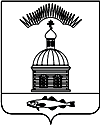 АДМИНИСТРАЦИЯ МУНИЦИПАЛЬНОГО ОБРАЗОВАНИЯГОРОДСКОЕ ПОСЕЛЕНИЕ ПЕЧЕНГА ПЕЧЕНГСКОГО РАЙОНАМУРМАНСКОЙ ОБЛАСТИПОСТАНОВЛЕНИЕ (ПРОЕКТ)   п. ПеченгаО мерах по обеспечению безопасностина водных объектах в период ледостава и таяния льда в 2016 годуВо исполнение требований Федерального Закона РФ от 06.10.2003 года  № 131-ФЗ «Об общих принципах организации местного самоуправления в Российской Федерации», в соответствии с Постановлением Правительства Мурманской области от 04.06.2007 года  № 271-ПП «Об утверждении Правил охраны жизни людей на водных объектах в Мурманской области», в целях обеспечения безопасности людей и охраны жизни на водных объектах в период ледостава и таяния льда, ПОСТАНОВЛЯЮ: 1. Запретить выход на лед водоемов при толщине льда:- одиночным рыбакам  - любителям - менее 10 см;- групповой выход не более 4 человек - менее 25 см;- выезд снегоходов - менее 25 см;- при массовом катании на коньках - менее 30 см 2. Водопользователям, руководителям организаций, предприятий, образовательных учреждений, расположенных на подведомственной территории муниципального образования городское поселение Печенга перед проведением массовых мероприятий на водных объектах, независимо от времени года, согласовывать действия с инспекторским участком п. Никель ФКУ «Центра  Государственной инспекции по маломерным судам Министерства РФ по делам ГО, ЧС и ликвидации последствий стихийных бедствий по Мурманской области».  3. Ведущему специалисту ГО ЧС и ПБ администрации - Храбрунову О.И., директору  МКП «Жилищное хозяйство» муниципального образования городское поселение Печенга  - Кучину С.В.  деятельность по  обеспечению безопасности на водных объектах в период ледостава и таяния льда в 2016 году строить в соответствии с  планом, согласно приложению к настоящему Постановлению.  4. Директору МКП «Жилищное хозяйство» муниципального образования городское поселение Печенга – Кучину С.В. в период интенсивного таяния льда в местах массового выхода на лед ( дороги, входящие в полномочия МО г.п. Печенга) устанавливать знаки безопасности «Переход (переезд) по льду запрещен», а также информационные щиты о состоянии ледового покрытия, телефоны службы спасения.5.	 Настоящее Постановление вступает в силу со дня его опубликования (обнародования).Настоящее постановление опубликовать  в соответствии с Порядком опубликования (обнародования) муниципальных правовых актов органов местного самоуправления городского поселения Печенга.Контроль за исполнением настоящего постановления возложить на заместителя главы администрации муниципального образования городское поселение Печенга Быстрова А.Н.Глава администрациимуниципального образованиягородское поселение Печенга                                                             Н. Г. Жданова                                                                     Лист согласования:Заместитель главы администрации МО г.п. Печенга                                 ___________________________ А.Н. БыстровНачальник  финансового отдела      ____________________________О.И.БамбулЮрисконсульт администрации       ___________________________М.В. ОщепковаО.И.Храбрунов                                                                                                                                                                                                                                                        88155476488Рассылка – экз.: 1 - дело, 1- прокуратура, 1 – МКП, 1 – ГИМС, 1 – ГО ЧСПриложение к постановлению  администрации                                                                             муниципального образования                                                                             городское поселение Печенга от 22 марта 2016 года № 76      ПЛАНсовместных мероприятий МО городское поселение Печенга по обеспечению безопасности людей на водных объектах в период ледостава и подледного лова с инспекторским участком п. Никель ФКУ « ЦГИМС МЧС России по МО», рыбинспекцией, ОВД Печенгского района, Мурманским поисково - спасательным отрядом на 2016 г.№ п/пНаименование мероприятий СрокиОтветственныйКто привлекаетсяОтметка о выполнении1Разработка и согласование Плана совместных мероприятийЯнварь2016 гВедущий специалист ГО ЧС и ПБГИМС, ОВД, рыбинспекция2Организация контроля безопасности людей на водоемах г.п. Печенга:-освидетельствование водоемов массового выхода на лед рыбаков - любителей с составлением Актов; -дежурство и патрулирование в выходные и праздничные дни с учетом метеоусловий по согласованию заинтересованных сторонапрель - май 2016г.Администрацияг.п. ПеченгаГИМС, ОВД, рыбинспекция3Выявление:несанкционированных пешеходных переходов по льду; -нахождения детей без сопровождения взрослых на льду; -нарушающих Правила поведениямарт - май 2016 гАдминистрацияг.п. ПеченгаГИМС, ОВД, рыбинспекция4Установка предупреждающих знаков:1. Печенгская губа (возле КПП);2.река Печенга (у моста  р. Печенга)3.озеро Куосмеярви апрель май 2016 г.Администрацияг.п. ПеченгаОВД, ГИМС5Проведение профилактической работы:- с населением;- в трудовых коллективах и учреждениях;- в общеобразовательных учрежденияхапрель май 2016 г.Администрацияг.п. ПеченгаГИМС, ОВД, газета «Наша Печенга»6Подготовка , изготовление  и распространениенаглядно-пропагандисткой литературы: памяток, листовок, буклетов и пособийапрель май 2016 г.Администрацияг.п. ПеченгаГИМС, ОВД, газета «Наша Печенга»7Проведение :- «Недель безопасности»;-«Месячника по безопасности»;-«Конкурсы детского творчества»  - о Правилах поведения на льду и на водеапрель май 2016 г.Администрацияг.п. ПеченгаГИМС, ОВД, Управление образованиемПеченгскогорайона, газета «Наша Печенга»8Подведение итогов проделанной работымай 2016 гГлава администрациигазета «Наша Печенга»